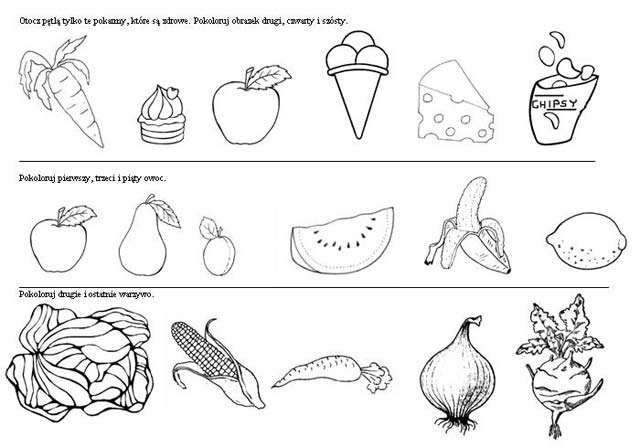 Żródło - chomikuj.pl